Dragi učenec,čaka te dirigentski izziv, ki pa je zelo zabaven in smešen.Oglej si videoposnetek na https://www.youtube.com/watch?v=cgaL-XV_7BM 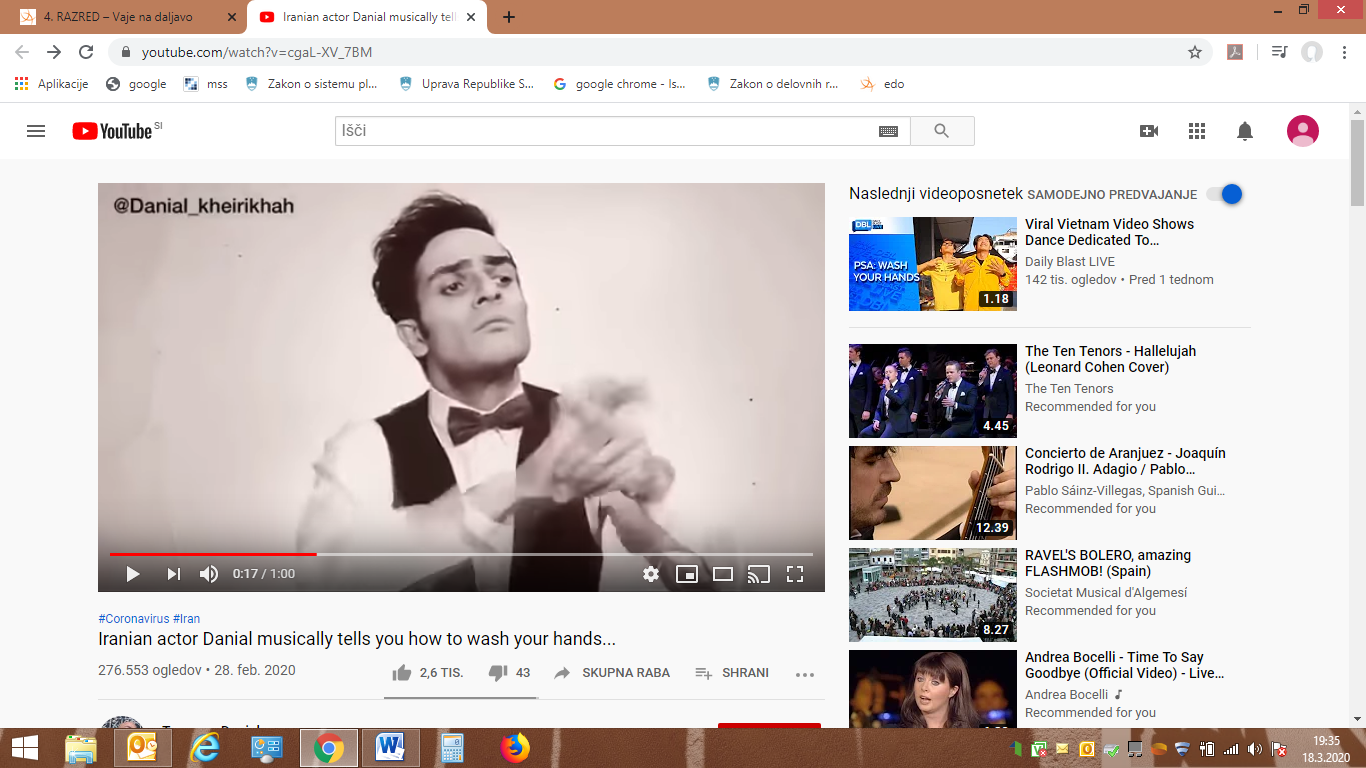 Ob posnetku se nauči dirigentskih gibov. Gibe izvajaj sočasno z gledanjem videoposnetka. Videoposnetek pokaži še ostalim družinskim članom.Po izvedenem dirigiranju odgovori:Zakaj je nastal ta videoposnetek?Poimenuj videoposnetek (daj mu naslov).Uspešen boš, ko boš: usvojil dirigiranje tako kot na videoposnetku,videoposnetek pokazal družinskim članom,posredoval odgovora na moj e-naslov bernarda.dolnicar@os-cerknica,si.Veliko veselja ob dirigiranju ti želim in skrbi za svoje zdravjeučiteljica Bernarda Dolničar.